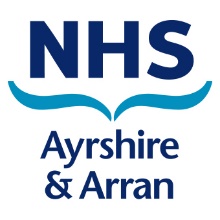 Psychological Safety Handbook for Leaders – see separate PDF document.Managers/Leaders Guide for Engaging with Staff 1. Culture WorkshopsThe People Plan for 2019/20 identifies the requirement for Directorates/HSCPs to deliver a series of culture workshops as noted below:General Corporate Services 		minimum of 1 workshop by February 2020HSCPs 					minimum of 2 workshops by February 2020Acute and Corporate Support Services 	minimum of 3 workshops by February 2020The purpose of these workshops is to engage with staff across local service areas and seek feedback on culture, values, attitudes and behaviours and explore what is required to support the conditions for a positive and healthy culture.This guide has been developed for senior leaders to assist them in the design and delivery of local culture workshops.  This includes a draft outline for the one hour workshop together with draft slides which are optional for use in the workshop. The guide can also be used as a general resource at any point when engaging with staff to discuss the culture within NHS Ayrshire and Arran.These culture workshops have been designed to build on the Daring to Succeed, Leading Reform workshops delivered in November/December 2019 for all leaders/supervisors across NHS Ayrshire and Arran to help them understand the conditions necessary to create a psychologically safe culture to underpin the organisation’s strategic objectives and values.a) Questions to explore during the culture workshopsThe main aim of these workshops is to gain views and feedback from staff on the current culture within NHS Ayrshire and Arran and the suggested questions below would be useful to refer to during the discussion to help ensure feedback is consistently assessed in all Directorates/HSCPs.CultureWhat kind of culture do you think exists within NHS Ayrshire & Arran?What kind of culture do you think exists within local teams/services?Can you give any examples which you feel demonstrate the culture (positive or negative) in either the organisation or our team/service?Refer to Ayrshire and Arran’s values:  Caring, Safe and Respectful What kind of behaviours have you seen demonstrated within NHS Ayrshire & Arran?What kind of behaviours have you seen demonstrated within local teams/services?Can you give any examples which you feel demonstrate the behaviours (positive or negative) in the organisation or local teams/services?General discussionDo you feel able to speak up, challenge and offer ideas/suggestions?How does it feel to work in this local service/what do we do well?If it needs to be different – what would that look like? What could we take away to create space for reflection/building relational kindness?Do you feel supported in keeping well – if not, what more can we do?How can we improve diversity of ideas and opinionsWhat could we improve at local and organisational level for staff to feel valued, listened to and able to contribute to the overall vision, goals and objectives for Ayrshire & Arran?b)  Draft Outline for 1 hour culture workshop5 mins		Welcome and introductionClarify the purpose and approach of the workshop (refer to slide 3) and ask staff to introduce themselves by name and role/service area.  This helps everyone to have an appreciation of who is in the room.20 mins	Refer to slides 4 and 5 to set out our aspiration for a culture in which there is a commitment to the work, respect for policies and guidelines, where people understand their roles, have opportunity to learn, space for their voice to be heard, employees have a sense of belonging. Our intent is for staff feel safe to speak up/challenge, offer views and suggestions to help support the delivery of our organisational vision, purpose and goals.	Explain that there is an organisational commitment to this and that the information gathered from the workshops will be collated and reported to the Corporate Management Team when it meets on 17 March 2020.  Key themes and priority actions based on the feedback will be captured in the People Plan for 2020/21.15 mins	Use flip charts or post its and invite staff to describe the culture within the local directorate/HSCP by considering the questions below (slide 6) : (The flip charts can either be placed on tables or posted on the walls)What kind of culture do you think exists within local teams/services? Can you give any examples which you feel demonstrate the culture (positive or negative) in either the organisation or local teams/services?How does it feel to work in this local service?  What do we do well? If it needs to be different – what would that look like? What could we take away to create space for reflection/building relational kindness?15 mins	Refer to Ayrshire and Arran’s values – Caring Safe and Respectful (slide 7)	Use flip charts and post its to capture views on the questions below (slide 8)What kind of behaviours have you seen demonstrated within NHS Ayrshire & Arran?What kind of behaviour have you seen demonstrated within local teams/services?Can you give any examples which you feel demonstrate the behaviours (positive or negative) in either the organisation or local teams/services?Do you feel able to speak up, challenge and offer ideas/suggestions?How can we improve diversity of ideas and opinions?What could we do to improve at local and organisational level for staff to feel valued, listened to and able to contribute to the overall vision, goals and objectives for Ayrshire and Arran?Refer to slide 9 and explain we are endeavouring to build a Wellness “movement” across the organisation so that wellness is intrinsic within our cultureAs a final question ask staff “Do you feel supported in keeping well – if not, what more can we do?”5 mins	Summarise what you have heard from staff today.  Advise that the output from workshops across all Directorates/HSCPs will be collated and shared with the CMT on 17 March 2020.  The key themes from the overall feedback will be used to identify actions which will be captured in the People Plan for 2020/21		Advise of any future engagement and ask staff to get involvedThank staff for attending, invite feedback on whether they have found the workshop useful and then close the workshopThe attached slides have been included with the option to be used as prompts during the corporate workshop.c) Additional Background InformationGeneral Engagement with StaffNHS Ayrshire & Arran have used engagement sessions to inform various pieces of work over the last few years, for example, when we were developing our values and behaviours, focus groups informed the final decision to adopt our three values of Caring, Safe and Respectful.General reasons for engaging with staffdiscover how different groups think and feel about a topic and why they hold certain opinions inform decision-making, strategic planning and resource allocation investigate the use, effectiveness and usefulness of particular means of communicationverify or clarify the results from surveys suggest potential solutions to problems identified to add a human dimension to impersonal data to deepen understanding and explain statistical data.Advantages of engaging with staffit is useful to obtain detailed information about personal and group feelings, perceptions and opinions it can provide a broader range of information it offers the opportunity to seek clarification staff feel more comfortable discussing topics in small groups rather than in individual one to ones or large group settingsWe need to hear views and suggestions from all staff across Ayrshire and Arran to help us deliver an even better service to our patients and be an exemplar employer to our staff.When engaging with staff, whether on a one to one or collective basis consider the following:Setting the stageFraming the engagementHave I clarified the purpose/reason for the engagement? To what extent is our service complex and interdependent? How well do I assess shared understanding of our work priorities and the desired culture/values and behaviours?Have I spoken of failures in the right way?  Do I point out that small failures are the currency of subsequent improvement?  Do I emphasize that it is not possible to get something new “right the first time”?Emphasizing PurposeHave I clearly articulated the vision, purpose and goal of Ayrshire and Arran?Have I clearly articulated why our service matters, why it makes a difference and for whom?Even if seems obvious given the type of work our organisation, how often do I talk about the four pillars, Caring for Ayrshire and achieving financial balance by December 2020 to help make them meaningful for local teams?Inviting participationSituational HumilityHave I made sure that people know that I don’t think I have all the answers?  Have I emphasised that we can always learn more?  Have I been clear that the situation we’re in requires everyone to be humble and curious about what’s going to happen next?Proactive InquiryHow often do I ask good open questions rather than closed or rhetorical ones?  How often do I ask questions or seek views from others, rather than just expressing my perspective?Do I demonstrate an appropriate mix of questions that go broad and deep?Systems and structuresHave I created structures to systematically elicit ideas and concerns?Are these structures well designed to ensure a safe environment for open dialogue?Responding productivelyExpress AppreciationHave I listened thoughtfully, signalling that what I am hearing matters?Do I acknowledge or thank the speaker for bringing the idea or question to me?  Do I listen thoughtfully?Destigmatize FailureHave I done what I can to destigmatize failure?  What more can I do to celebrate intelligent failures that have helped with organisational learning?When someone comes to me with bad news, how do I make sure it’s a positive experience? Do I help them to understand the reasons for not adopting an idea or suggestion?Do I offer help or support to guide the next steps?Building psychological safetyPsychological safety is in place when staff feel safe to speak up, offer ideas and challenge.  Trust, respect and effective communication is fundamental for this to be in place.From a leadership perspective, it means focusing on the following:   Encouraging and supporting openness of debate, contribution and perspective. At times your discussions may be challenging due to the diversity of opinions and perspectives– yet this challenge provides the ability to be innovative. Conflict and tension is to be welcomed when it is respectful and in service of our work. People can understandably feel very emotional and impassioned about their perspectives, and as a leader it can be a delicate balance to support expression of this whilst containing the potential for it to get personal.Conflict is not about our worth as individuals or perceived rights and wrongs of our personal views about things. Conflict is the point at which different world views bump into each other.  Our focus as leaders needs to be, how can this conversation serve our work and what we want to deliver together? Our culture at the moment can be conflict-avoidance due to our tendency to take things personally, and so our ability to keep returning to the work will help us to build resilience and skills in these discussions.Maintaining transparent, continuous and responsiveness communication.  In order to feel safe it is important that communication is open, and that it is done in a considered way. Many of us work in a reactive or crisis oriented environment and so our culture is to fire off emails and information ‘as it happens’ often unwittingly, rather than take the time to speak to people when this would deliver a far better outcome. This can be confusing and even feel undermining for people when we are seeking to embed a proactive culture of planning and joint working, and in the early days, can unwittingly undermine confidence in the work.Everything we do as leaders makes a difference.  Part of our role with communication is to keep returning to what it is we want to achieve, and to choose the most appropriate way of doing it. The volume of communication we all experience in the 21st century is so intense that many of us feel we do not have the time to invest in face-to-face communication, or to lift the phone.  If we believe this we don’t see the reality, which is the amount of time we all spend in dealing with the consequences of not communicating directly, and the loss of trust and responsiveness that follows.Staying focused on reality.  By definition, a reactive/crisis culture is full of stories and behaviours around drama, catastrophe, shroud-waving, blame and defensiveness.  Our leadership role is very much around holding an overview of what is happening such that everyone’s perceptions and lived experience are taken into account, yet do not supersede the facts and wider context of the situation.  Furthermore it is important to bring people back to a place where options and possibilities for interventions can be identified and assessed. This re-ignites ownership of the situation and power/responsibility to act.As this culture is built over time in our teams, they will recognise their own pattern of crisis and be in a position – there and then – to choose different responses. If fear/panic/dogmatism/adversarial thinking sets in, a good place to start is usually with helping people to identify the facts of the situation and the evidence they are basing these on. This calms the situation and invites clearer thinking.Building our resilience. Reform does not go in straight lines.  There can be sudden, swift and surprising shifts in the work, there can be incremental shifts, and there can be long periods where nothing seems to be happening – and all of this at once.  None of this is right or wrong, it is simply what is happening – and our job as leaders is to work with this and stay focused on our vision purpose and goal.Part of our responsibility and accountability is to resource ourselves to do this, and to build our resilience. This means putting the conditions in place that we need as leaders to respond healthily and effectively to what our work requires of us in our roles, and to do whatever we need to do look after our personal energy and wellbeing.  In doing this we empower ourselves to keep perspective as things shift and change, and are therefore more able to stay connected to our vision, be flexible in our thinking, and make the right decisions at the right time.It is important to remember that our own resilience as leaders is part of our organisational resilience, which is our capacity to adapt to what happens and find creative solutions to any challenges we face.Providing assurance regarding diversity.  The key issue for all of us will be evidence of delivery. Without delivery we literally are ‘all talk’.  This is an instant energy drain, and the longer it goes on, the more we all get lost in activity that keeps us busy but doesn’t focus on what we need to be focusing on.In our work to lead reform we need to demonstrate that it is aligned with our vision and ambition for our citizens, our goal of delivering financial balance by 2020, and is addressing any challenges that we have identified.  Part of our work as leaders is to help our teams clarify what success looks like for their area of activity, and to translate this into metrics and questions that you will consistently pay attention to thereafter to determine the extent of improvement.Part of our accountability as leaders it to organise this information so that we can provide assurance wherever and however it is required.  The more we hold ourselves to account in how we work and put the right structures in place from the beginning to ask the ‘so what’ question, the more we are on the front foot and the less onerous this becomes.The only measure of success, in the end, is whether what we are doing serves our vision and the citizens of Ayrshire and Arran.  This is why we’re all here, what brings us together and what we have in common.  No matter what pressures and demands come to us from our context, we are in the driving seat of our future.Relational kindnessThis article by Charlie Jones and Martin Seager “Humanising The “Machinery” of Care” has resonated with health and social care professionals as we acknowledge the growing body of evidence that shows that positive relationships and kindness are at the heart of our wellbeing.Resurgence • Article - Humanising the 'Machinery' of CareKindness is one of the values which sits at the centre of the National Performance Framework, and our aim in introducing kindness to these engagement workshops is that you get the opportunity to reflect on your working environment and relationships and consider some of the barriers that may stand in the way of relational kindness on a day to day basis.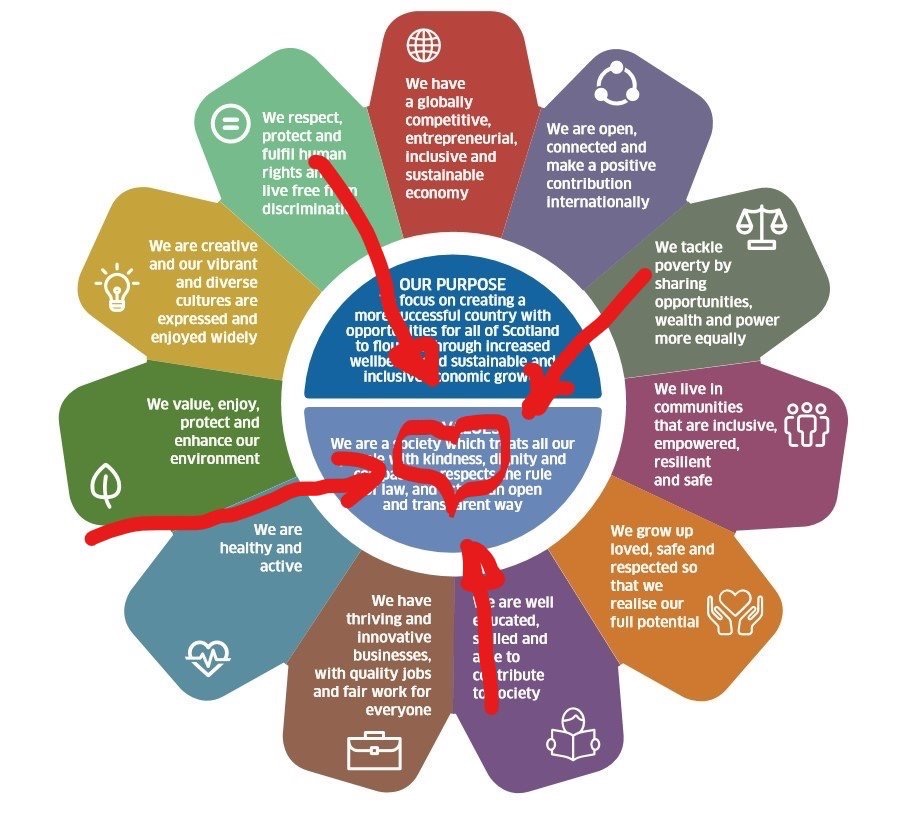 When we talk about kindness we are not referring to random acts of kindness – this is about relational kindness and engaging with patients and each other in a way that involves empathy, warmth and genuineness.Our system is so cluttered and busy and everything happens at pace, it is not surprising that relational kindness can be forgotten – a cutting remark about a patient or college is made, a poorly worded email sent….This article makes the link to a “psychologically safe” health-care environment where everyone has a sense of involvement: an environment where conversations routinely happen and there is the opportunity to say what you think without fearNHS AYRSHIRE AND ARRANCulture WorkshopsSUMMARY OF KEY THEMES AND ACTIONSCULTURESummary of how existing culture was described by staffPositive examples of culture within NHSAANegative examples of culture within NHSAAValuesPositive examples of corporate behavioursPositive examples of local behaviours within Directorate/HSCPNegative examples of corporate behavioursNegative examples of local behaviours within Directorate/HSCPGeneral FeedbackDo staff feel able to speak up/challenge/offer ideas?Health and WellbeingWhat more can we do?Summary of how it feels to work in NHSAA4a. Suggested improvements within Directorate/HSCP4b. Suggested organisational wide improvements to inform People Plan 2020/21